COLOREA EL DIBUJO SIGUIENDO EL CÓDIGO 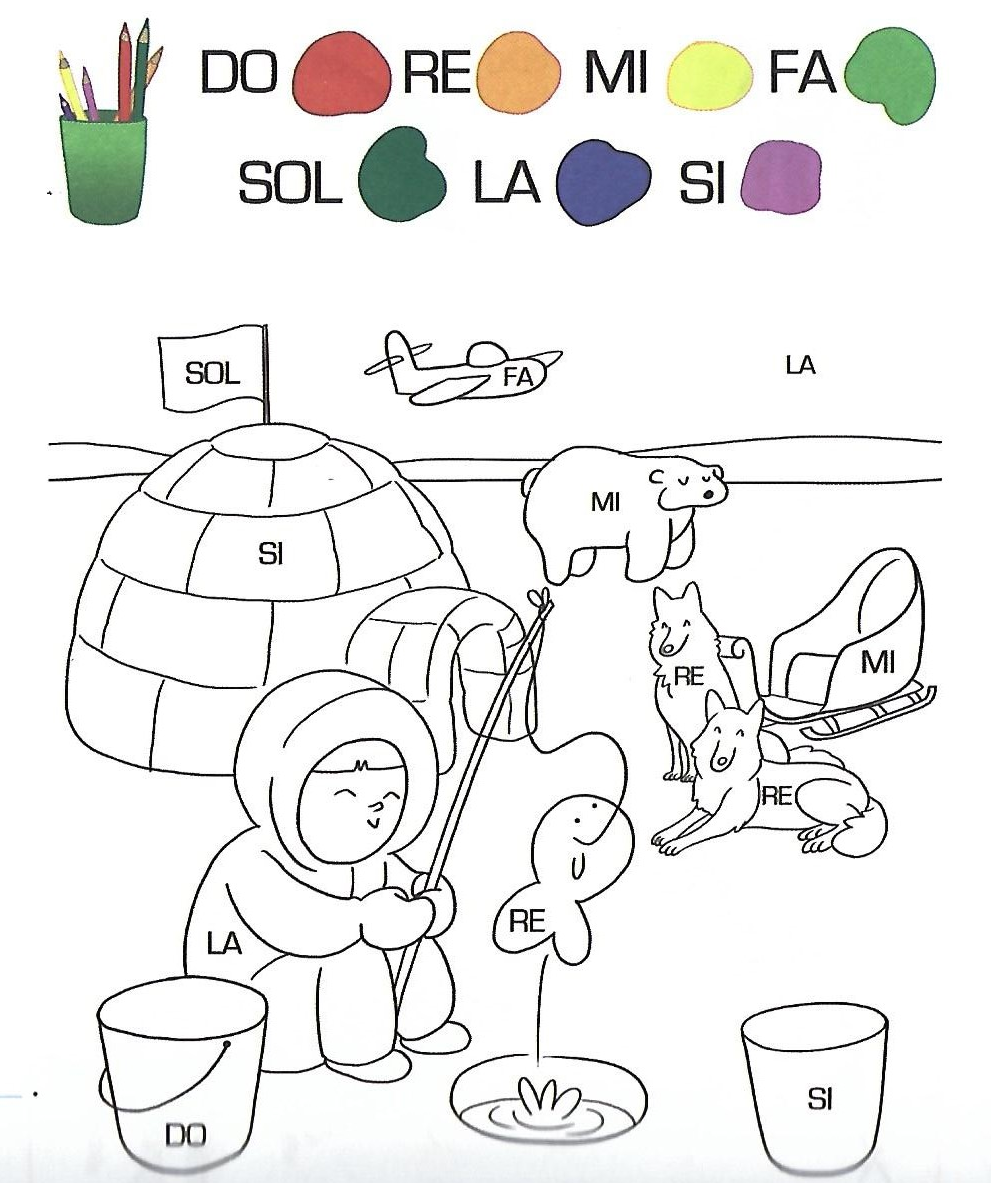    REPASA Y CANTA LA ESCALA ASCENDENTE Y DESCENDENTE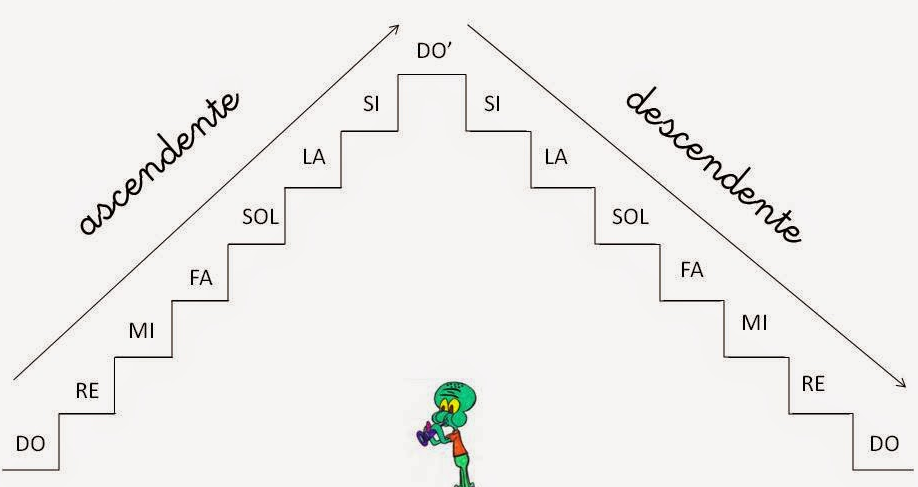 